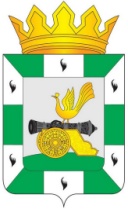 МУНИЦИПАЛЬНОЕ ОБРАЗОВАНИЕ «СМОЛЕНСКИЙ РАЙОН» СМОЛЕНСКОЙ ОБЛАСТИ   СМОЛЕНСКАЯ РАЙОННАЯ ДУМА  РЕШЕНИЕ от 27 октября 2021 года           № 87О предложении кандидатуры для назначения членом избирательной комиссии Смоленской области 
с правом решающего голосаНа основании Федерального закона «Об основных гарантиях избирательных прав и права на участие в референдуме граждан Российской Федерации», областного закона «Об избирательных комиссиях, комиссиях референдума в Смоленской области», распоряжения Губернатора Смоленской области «О формировании нового состава избирательной комиссии Смоленской области», заслушав и обсудив предложение о выдвижении кандидатуры для назначения членом избирательной комиссии Смоленской области с правом решающего голоса,  Смоленская районная ДумаРЕШИЛА:1. Предложить для назначения членом избирательной комиссии Смоленской области с правом решающего голоса кандидатуру Абрамкина Анатолия Ивановича, ХХХХ года рождения; адрес места жительства: ХХХХХХХХХХХХХХХХХХХХ место работы, должность: Департамент Смоленской области по внутренней политике, советник-эксперт Департамента Смоленской области по внутренней политике.2. Направить настоящее решение в Смоленскую областную Думу 
с приложением письменного согласия Абрамкина Анатолия Ивановича 
на назначение его членом избирательной комиссии Смоленской области с правом решающего голоса и требуемых документов для выдвижения его кандидатуры.ПредседательСмоленской районной Думы                                                             С.Е. Эсальнек 